Учебная программа по учебному предмету«Математика» для X класса учреждений образования, реализующих образовательные программы общего среднего образованияс русским языком обучения и воспитания(базовый уровень)ГЛАВА 1ОБЩИЕ ПОЛОЖЕНИЯ1. Учебная программа по учебному предмету «Математика» (далее – учебная программа) предназначена для изучения на базовом уровне учебного предмета «Математика» в X классе учреждений образования, реализующих образовательные программы общего среднего образования.2. Настоящая учебная программа рассчитана на 140 часов (4 часа в неделю). Алгебраический компонент – 84 часа, геометрический компонент – 56 часов.3. Цели изучения учебного предмета «Математика»:в предметном направлении:овладение математическими знаниями, умениями, навыками, способами деятельности, необходимыми при изучении других учебных предметов, для применения в повседневной жизни, создавая учащимся в соответствии с их профессиональными интересами и намерениями необходимые условия для обучения и продолжения образования;в метапредметном направлении:формирование представлений о математике как части общечеловеческой культуры, о значимости математики в развитии цивилизации и современного общества;развитие представлений о математике как форме описания и методе научного познания окружающего мира, создание условий для формирования опыта моделирования средствами математики;формирование общих способов интеллектуальной деятельности, характерных для математики и являющихся основой познавательной культуры, значимой для различных сфер деятельности человека;в направлении личностного развития:развитие правильных представлений о характере отражения математикой явлений и процессов в природе и обществе, роли методов математики в научном познании окружающего мира и его закономерностей;развитие логического и критического мышления, культуры устной и письменной речи с применением математической терминологии и символики, способности к эмоциональному восприятию идей математики, рассуждениям, доказательствам, умственному эксперименту;формирование умений самостоятельно учиться, контролировать результаты учебной деятельности;воспитание качеств личности, обеспечивающих социальную мобильность, способность принимать самостоятельные решения и нести за них ответственность;формирование качеств мышления, необходимых для социальной адаптации в современном обществе;развитие математических способностей, интереса к творческой деятельности.4. Задачи изучения учебного предмета «Математика»:формирование представления о математике как части мировой культуры и о месте в современной цивилизации, о способах описания средствами математики явлений и процессов окружающего мира;овладение понятийным аппаратом; представление об основных изучаемых понятиях (число, геометрическая фигура, пространственное тело, уравнение, неравенство, функция) как важнейших математических моделях, позволяющих описывать и изучать реальные процессы и явления;умение работать с математическим текстом (анализировать, извлекать необходимую информацию), точно и грамотно выражать свои мысли в устной и письменной речи с применением математической терминологии и символики, проводить классификации, логические обоснования, доказательства математических утверждений;развитие представлений о числе и числовых системах от натуральных до действительных чисел; овладение навыками устных, письменных, инструментальных вычислений;овладение приемами выполнения тождественных преобразований рациональных выражений, решения уравнений, систем уравнений, неравенств и систем неравенств; умение использовать систему координат на плоскости для интерпретации уравнений, неравенств, систем; умение применять алгебраические преобразования, аппарат уравнений и неравенств для решения практико-ориентированных задач, задач с межпредметным содержанием;владение навыками моделирования при решении практико-ориентированных задач, задач с межпредметным содержанием;усвоение систематических знаний о пространственных фигурах и их свойствах; умения распознавать на чертежах, моделях и в реальном мире геометрические фигуры, применять знания о геометрических фигурах для решения геометрических задач, практико-ориентированных задач, задач с межпредметным содержанием, находить площадь поверхности и объем геометрических фигур;формирование первоначальных представлений об идеях и методах математики как универсальном языке науки и техники, средстве моделирования явлений и процессов;умение видеть математическую задачу в контексте проблемной ситуации в других учебных предметах, реальной жизни;развитие универсальных учебных действий (регулятивных, учебно-познавательных, коммуникативных) средствами математики;умение ясно, точно, грамотно излагать свои мысли в устной и письменной речи, понимать смысл поставленной задачи, выстраивать аргументацию, приводить примеры и контрпримеры;креативность мышления, инициатива, находчивость, активность; умение контролировать результаты учебной деятельности;способность к эмоциональному восприятию идей математики, рассуждениям, доказательствам, умственному эксперименту.5. Рекомендуемые формы и методы обучения и воспитания.Образовательный процесс осуществляется с учетом возрастных особенностей учащихся, специфики учебного предмета, его места и роли в образовательной программе базового образования. При этом необходимо, чтобы учащиеся не только усвоили определенные теоретические знания, но и научились использовать их при решении учебных задач, практико-ориентированных задач, задач с межпредметным содержанием. При реализации предлагаемого настоящей учебной программой содержания учебного предмета «Математика» образовательный процесс направлен на дальнейшее формирование у учащихся математической компетенции, а также развитие средствами математики коммуникативной, учебно-познавательной, информационной и иных ключевых компетенций; овладение учащимися универсальными учебными действиями как совокупностью способов действий, обеспечивающих способность к самостоятельному усвоению новых знаний и умений (включая и организацию этого процесса), эффективному решению различного рода жизненных задач.Должное внимание уделяется: развитию у учащихся логического и критического мышления; формированию культуры устной и письменной речи с применением математической терминологии и символики; умений работать с различными источниками информации, описывать реальные объекты и явления с помощью математических моделей;компонентам организации умственной деятельности: умениям ставить цели, планировать и искать пути их достижения, анализировать и оценивать результаты;приобретению опыта сотрудничества с учителем, одноклассниками при осуществлении поисково-исследовательской и иных видов творческой деятельности.Образовательный процесс организуется на основе педагогически обоснованного выбора форм, методов и средств обучения и воспитания, современных образовательных и информационных технологий, повышающих степень активности учащихся. Наряду с традиционными средствами обучения и средствами диагностирования результатов учебной деятельности учащихся целесообразно использовать электронные, к которым относятся электронные учебные пособия, интерактивные компьютерные модели, электронные образовательные ресурсы (электронные справочники, энциклопедии, тренажеры, контрольно-диагностические материалы) и др. Они применяются с целью повышения степени наглядности, конкретизации изучаемых понятий, углубления интереса, создания положительного эмоционального отношения к учебной информации и формирования мотивации к успешному изучению математики.Организация образовательного процесса должна быть направлена на освоение знаний, умений, навыков в соответствии с предъявляемыми требованиями к результатам учебной деятельности учащихся. В разделе «Основные требования к результатам учебной деятельности учащихся» указаны результаты, которых должны достигнуть учащиеся при освоения предъявленного содержания. Основные требования к результатам учебной деятельности учащихся структурированы по компонентам: правильно употреблять термины и использовать понятия; знать; уметь.Требование «правильно употреблять термины и использовать понятия» означает, что учащийся соотносит понятие с обозначающим его термином, распознает конкретные примеры понятия по характерным признакам, выполняет действия в соответствии с определением и свойствами понятия, конкретизирует их примерами.Требование «знать» означает, что учащийся знает определения, правила, теоремы, алгоритмы, предписания, приемы, методы, способы деятельности и с пониманием оперирует ими.Требование «уметь» фиксирует сформированность навыков применения знаний, способов деятельности по их освоению и применению, ориентированных на компетентностную составляющую результатов учебной деятельности.6. Учебный предмет «Математика» при реализации учреждениями образования образовательной программы базового образования занимает ведущее место в формировании ключевых интеллектуальных умений и личностных качеств учащихся, необходимых для жизни в современном обществе.Совокупность знаний, умений, навыков, опыта деятельности, а также качеств личности, формируемых в процессе изучения математики, необходимы как при изучении других учебных предметов, так и для продолжения образования, трудовой деятельности, успешной социализации в обществе. 7. Место учебного предмета в Типовом учебном плане общего среднего образования.Типовой учебный план общего среднего образования устанавливает на изучение математики в X классе 4 учебных часа в неделю на базовом уровне.Содержание учебного предмета «Математика» распределено по темам с учетом целесообразной последовательности его освоения учащимися и межпредметных связей с различными учебными предметами.Распределение учебного материала опирается на возрастные физиологические и психологические особенности учащихся X классов. Учет особенностей подросткового возраста (стремление к общению и совместной деятельности со сверстниками, моделирование норм социального поведения взрослого мира), успешность и своевременность дальнейшего формирования познавательной сферы, качества и свойства личности связываются с активной позицией учителя, а также с адекватным построением образовательного процесса.8. Обновление содержания учебного предмета.Методологическая и практическая направленность усилена:посредством расширения и повышения роли теоретического материала;усиления роли и значения комплексного интегрированного сочетания арифметического, алгебраического и геометрического материала как средства математического развития учащихся;моделирования реальных объектов и явлений с помощью математических моделей; использования таблиц, диаграмм, графиков, схем для наглядного представления количественной информации;включения для решения практико-ориентированных задач – задач, описывающих реальную или приближенную к ней ситуацию на неформально-математическом языке, а также задач с межпредметным содержанием.В целях повышения развивающего потенциала учебного предмета изучается тема «Производная» на базовом уровне.Усилены требования к результатам учебной деятельности учащихся, обусловленные изменениями содержания учебного предмета, способов деятельности учащихся, обобщением и систематизацией теоретических знаний и их применением при выполнении различных заданий.ГЛАВА 2СОДЕРЖАНИЕ УЧЕБНОГО ПРЕДМЕТА. ОСНОВНЫЕ ТРЕБОВАНИЯК РЕЗУЛЬТАТАМ УЧЕБНОЙ ДЕЯТЕЛЬНОСТИ УЧАЩИХСЯТригонометрия (40 ч)Единичная окружность. Градусная и радианная мера произвольного угла. Определение синуса, косинуса, тангенса, котангенса произвольного угла. Соотношения между синусом, косинусом, тангенсом и котангенсом одного и того же угла (тригонометрические тождества).Тригонометрические функции числового аргумента. Их свойства и графики. Арксинус, арккосинус, арктангенс и арккотангенс числа.Простейшие тригонометрические уравнения sin x = a, cos x = a, tg x = a, сtg x = a и уравнения, сводящиеся к простейшим.Формулы приведения, суммы и разности аргументов, двойного аргумента, преобразования суммы и разности тригонометрических функций в произведение. ОСНОВНЫЕ ТРЕБОВАНИЯК РЕЗУЛЬТАТАМ УЧЕБНОЙ ДЕЯТЕЛЬНОСТИ УЧАЩИХСЯУчащиеся должны:правильно употреблять термины и использовать понятия: единичная окружность;синус, косинус, тангенс, котангенс произвольного угла;тригонометрические функции числового аргумента; арксинус, арккосинус, арктангенс и арккотангенс числа; обратные тригонометрические функции; знать: свойства тригонометрических функций;формулы: приведения, суммы и разности аргументов, двойного аргумента; преобразования суммы и разности тригонометрических функций в произведение; числовые значения выражений sin , cos  при , равном 0, , , , , π, , 2, и tg , ctg  для этих углов (в случае существования этих значений); 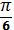 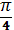 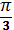 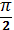 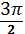 значения выражений arcsin  и arccos  при , равном 0, , , , ±1, и выражений arctg  и arcctg  при , равном 0, ,, ;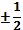 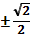 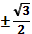 формулы решения простейших тригонометрических уравнений; уметь: переводить градусную меру углов в радианную и наоборот; строить углы по заданной градусной или радианной мере; использовать единичную окружность для нахождения значений синуса, косинуса, тангенса и котангенса заданных углов;строить углы по заданному значению их синуса, косинуса, тангенса и котангенса; находить числовые значения тригонометрических выражений, используя значения тригонометрических функций и соответствующие формулы; выполнять тождественные преобразования тригонометрических выражений с помощью тригонометрических формул; строить графики тригонометрических функций и применять их свойства;решать простейшие тригонометрические уравнения и уравнения, сводящиеся к ним (методами разложения на множители, замены переменной), однородные тригонометрические уравнения;решать практико-ориентированные задачи и задачи с межпредметным содержанием.Корень n-й степени из числа а (n ≥ 2, n  N) (23 ч)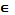 Корень n-й степени из числа а (n ≥ 2, n  N). Арифметический корень. Основные свойства корня n-й степени. Преобразование выражений, содержащих корни n-й степени.Избавление от иррациональности в знаменателе дроби.Свойства и график функции y =  (n > 1, n  N).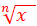 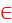 Иррациональные уравнения.ОСНОВНЫЕ ТРЕБОВАНИЯК РЕЗУЛЬТАТАМ УЧЕБНОЙ ДЕЯТЕЛЬНОСТИ УЧАЩИХСЯУчащиеся должны:правильно употреблять термины и использовать понятия: корень n-й степени из числа а; показатель корня n-й степени, подкоренное выражение;иррациональное уравнение; знать: основные свойства корня n-й степени;основные методы решения иррациональных уравнений; уметь: вычислять корень n-й степени из действительного числа, представленного в виде n-й степени; выносить множитель из-под корня; вносить множитель под знак корня;оценивать значение корня; упрощать выражения, содержащие корни;избавляться от иррациональности в знаменателе дроби;строить график функции y =  (n > 1, n  N);решать иррациональные уравнения.Производная (17 ч)Производная, физический смысл производной, геометрический смысл производной. Производные функций: y = c, y = ax + b, y = ax2 + bx + c, y = , y = xn, n  N.Правила нахождения производных: (cf) = cf, (f + g) = f + g, (fg) = fg + fg, . Связь между знаком производной функции и ее возрастанием или убыванием. 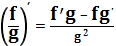 Нахождение наибольшего и наименьшего значений функции на промежутке. Применение производной к исследованию функций.ОСНОВНЫЕ ТРЕБОВАНИЯК РЕЗУЛЬТАТАМ УЧЕБНОЙ ДЕЯТЕЛЬНОСТИ УЧАЩИХСЯУчащиеся должны:правильно употреблять термины и использовать понятия: производная функции; знать:правила нахождения производной суммы, разности, произведения, частного функций; связь между возрастанием (убыванием) функции и знаком ее производной; физический и геометрический смысл производной;уметь:применять правила для нахождения производных функций;находить значения производной в точке;определять промежутки монотонности, точки экстремума, экстремумы функции;решать задачи на нахождение наибольшего и наименьшего значений функции на промежутке; использовать производную при исследовании функций и построении графиков;применять полученные знания при решении задач практической направленности.Введение в стереометрию (12 ч)Пространственные тела. Многогранники: призма, прямая призма, правильная призма, куб, параллелепипед, пирамида, правильная пирамида.Основные понятия стереометрии. Аксиомы стереометрии. Следствия из аксиом. Построение сечений многогранника плоскостью.ОСНОВНЫЕ ТРЕБОВАНИЯК РЕЗУЛЬТАТАМ УЧЕБНОЙ ДЕЯТЕЛЬНОСТИ УЧАЩИХСЯУчащиеся должны:правильно употреблять термины и использовать понятия: призма, прямая призма, правильная призма, куб, параллелепипед, пирамида, правильная пирамида;знать:аксиомы стереометрии и следствия из них;уметь: применять аксиомы и следствия из них для решения задач;строить сечения многогранников плоскостью. Параллельность прямых и плоскостей (18 ч)Параллельные прямые в пространстве. Признак параллельности прямых. Свойства параллельных прямых в пространстве. Прямая, параллельная плоскости. Признак параллельности прямой и плоскости. Свойство прямой, параллельной плоскости.Скрещивающиеся прямые.Угол между прямыми.Параллельные плоскости. Признак параллельности плоскостей. Свойства параллельных прямых и плоскостей в пространстве.ОСНОВНЫЕ ТРЕБОВАНИЯК РЕЗУЛЬТАТАМ УЧЕБНОЙ ДЕЯТЕЛЬНОСТИ УЧАЩИХСЯУчащиеся должны:правильно употреблять термины и использовать понятия: параллельные прямые; скрещивающиеся прямые; параллельные прямая и плоскость; параллельные плоскости;знать:признаки: параллельности прямых;параллельности прямой и плоскости;параллельности плоскостей;свойства: параллельных прямых;параллельных прямой и плоскости;параллельных плоскостей;уметь: строить сечения многогранников плоскостью на основании теорем о параллельности прямых и плоскостей;решать задачи, в том числе на доказательство параллельности прямых и плоскостей в пространстве.Перпендикулярность прямых и плоскостей (20 ч)Прямая, перпендикулярная плоскости. Признак перпендикулярности прямой и плоскости. Перпендикуляр и наклонная. Теоремы о длинах перпендикуляра, наклонных и проекций этих наклонных.Теорема о трех перпендикулярах. Расстояние от точки до плоскости. Расстояние между параллельными прямой и плоскостью. Расстояние между параллельными плоскостями. Угол между прямой и плоскостью. Двугранный угол. Линейный угол двугранного угла. Перпендикулярность плоскостей. Признак перпендикулярности плоскостей. Свойства перпендикулярных прямых и плоскостей.ОСНОВНЫЕ ТРЕБОВАНИЯК РЕЗУЛЬТАТАМ УЧЕБНОЙ ДЕЯТЕЛЬНОСТИ УЧАЩИХСЯУчащиеся должны:правильно употреблять термины и использовать понятия: перпендикулярные прямые;перпендикулярные прямая и плоскость;перпендикуляр к плоскости, наклонная к плоскости, проекция наклонной;угол между прямой и плоскостью;двугранный угол; линейный угол двугранного угла;угол между плоскостями;перпендикулярные плоскости; расстояние от точки до плоскости;расстояние между параллельными прямой и плоскостью;расстояние между параллельными плоскостями; знать:признаки: перпендикулярности прямой и плоскости;перпендикулярности плоскостей;свойства: перпендикулярных прямых;перпендикулярных прямой и плоскости;перпендикулярных плоскостей;теорему о трех перпендикулярах;уметь: находить расстояние между параллельными прямой и плоскостью, параллельными плоскостями;находить угол между двумя прямыми, прямой и плоскостью, двумя плоскостями;решать задачи на вычисление, построение, доказательство, в том числе практико-ориентированные.Обобщение и систематизация изученного материала (10 ч)УТВЕРЖДЕНОПостановление Министерства образованияРеспублики Беларусь19.06.2020 № 140